Termo de Compromisso de Utilização de Dados (TCUD)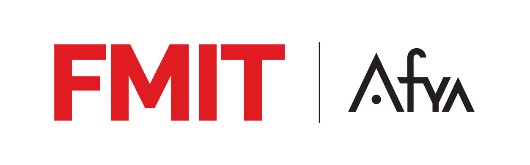 Obs.: adeque este termo às especificidades da sua pesquisa.Eu, (nome do pesquisador/aluno), da Faculdade de Medicina de Itajubá, do curso de........../do departamento XXX, no âmbito do projeto de pesquisa intitulado “_____________”, comprometo-me com a utilização dos dados contidos no (nome do banco de dados de acesso restrito), a fim de obtenção dos objetivos previstos, e somente após receber a aprovação do sistema CEP-CONEP.Comprometo-me a manter a confidencialidade dos dados coletados nos (arquivos/prontuários/banco), bem como com a privacidade de seus conteúdos. Esclareço que os dados a serem coletados se referem a (descrever de forma geral), no período de __/__/____a __/__/____.Declaro entender que é minha a responsabilidade de cuidar da integridade das informações e de garantir a confidencialidade dos dados e a privacidade dos indivíduos que terão suas informações acessadas.Também é minha a responsabilidade de não repassar os dados coletados ou o banco de dados em sua íntegra, ou parte dele, à pessoas não envolvidas na equipe da pesquisa.Por fim, comprometo-me com a guarda, cuidado e utilização das informações apenas para cumprimento dos objetivos previstos nesta pesquisa aqui referida. Qualquer outra pesquisa em que eu precise coletar informações serão submetidas a apreciação do CEP/FMIT.Local, data.________________________________Assinatura do Pesquisador Responsável